Муниципальное бюджетное дошкольное образовательное учреждение «Ромодановский детский сад комбинированного вида»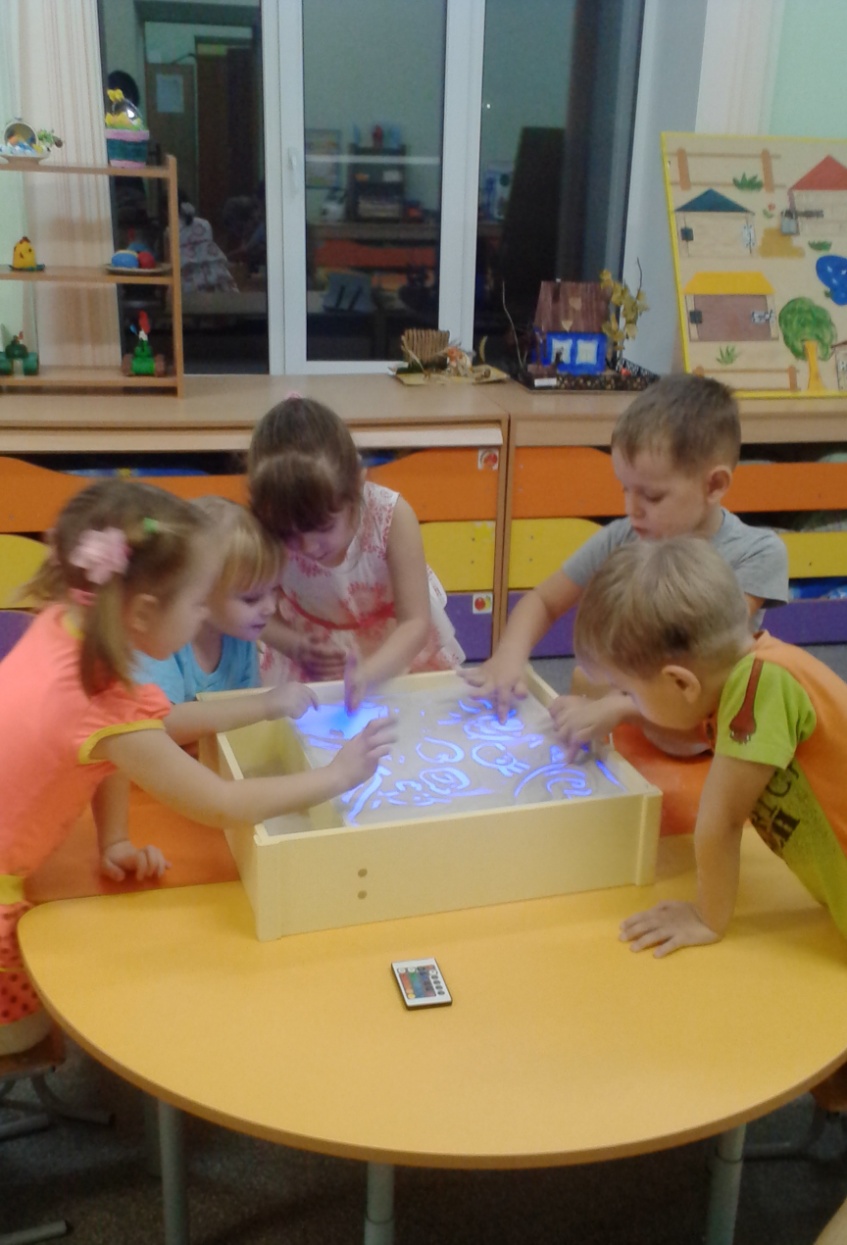 Мастер-класс для педагогов ДОО «Техника песочной игротерапии»                                          Разработала:                                                                        воспитатель:                                                                        Петрова Елена Владимировна                                           Ромоданово 2022г.Цель:Учить создать благоприятные  условия для детей в процессе воспитания и оздоровления через внедрение элементов песочной терапии.План:1. Теоретическая часть.2. Практическая часть.Ход проведения:1. часть: Работа с песочными планшетами, любимое занятие наших детей, они с большим удовольствием занимаются  нетрадиционными способами рисования. Педагогическая целесообразность  планшетов заключается в содержание игр и упражнений, способствующих  укреплению здоровья  детей, на накопление сенсорного опыта детей через развитие тактильного, зрительного и слухового восприятия, а также на - на формирование  коммуникативной компетентности путём развития навыков свободного общения друг с другом и со взрослыми.Познакомившись с детьми, я поняла, что детям не хватает уверенности в себе, воображения, самостоятельности. Для решения этой проблемы стала углублённо изучать методическую литературу. Для себя чётко выделила критерии руководства по изобразительной деятельности, такие как: знание особенностей творческого развития детей, их специфику, умение тонко, тактично, поддерживать инициативу и самостоятельность ребёнка, способствовать овладению необходимыми навыками. Более интересным, для моих детей, мне показалось, будет техника рисования песком, ведь песок это загадочный материал, обладающий способностью завораживать человека – своей податливостью, способностью принимать любые формы. И я не ошиблась! С помощью такой техники, возможно, развивать у детей интеллект, учить, нестандартно мыслить и активизировать творческую активность.«Рисунок для ребенка является не искусством, а речью. Рисование дает возможность выразить то, что в силу возрастных ограничений он не может выразить словами. В процессе рисования, рациональное уходит на второй план, отступают запреты и ограничения. В этот момент ребенок абсолютно свободен и может творить».Карл Густав Юнг – основатель песочной терапии, говорил: «Процесс «игры в песок» высвобождает заблокированную энергию и активизирует возможности самоисцеления, заложенные в человеческой психике».Игра с песком – одна из форм естественной деятельности ребёнка. Это то, что ему интересно, то чем ребенок любит заниматься, то, чего не боится. Именно поэтому, мы можем использовать песок в процессе специальных занятий, целью которых является интеллектуальное развитие ребенка.Время занятий зависит от интереса детей. Количество человек в подгруппе также определяется желанием детей.2. часть:А сейчас, мы  познакомимся с техникой рисования песком.Для выполнения практической работы предлагаю создать творческую группу из пяти человек. Пожалуйста, желающие! (ВЫХОДЯТ)- Спасибо, что Вы приняли мое приглашение. Предлагаю Вам придумать название нашей творческой группе (ПРИДУМЫВАЮТ НАЗВАНИЕ)Ход занятияПедагог: Здравствуйте, дети! Я очень рада видеть вас.- Ребята, вы любите путешествовать? (Ответы детей). Тогда мы с вами сегодня отправимся в путешествие в волшебную страну. Она не обычная песочная. Но чтобы попасть в нее нужно произнести волшебные слова и совершить специальный, волшебный ритуалРитуал «входа» в Песочную страну:Звучит музыкаПедагог: Чтобы попасть в Песочную страну, нужно встать вокруг песочницы и взяться за руки. Вытяните руки над песочницей ладонями вверх и произнесите за мной заклинание:Куда мы с вами попадёмУзнаете вы скоро.В стране далёкой мы найдёмПомощников весёлых.Педагог снимает ткань с песочного листаПедагог: Мы начинаем с вами путь по волшебной Песочной стране. Здесь пока еще ничего нет, но скоро вы станете настоящими творцами и добрыми волшебниками.На ровной поверхности песка дети и взрослый делают отпечатки кистей рук: внутренней, а затем внешней стороной. Важно задержать руку на песке, слегка и вдавив ее, и прислушаться к своим ощущениям.Педагог: - Ребята, положите руки на песочек, и потрогайте его! Мне приятно, а вам? (Ответы детей)- Когда я двигаю рукой, я ощущаю маленькие песчинки. А, что чувствуете вы?- Песок, какой? (Ответы детей)Педагог: Давайте уберем руку и посмотрим, что осталось? (Ответы детей)- На что может быть похож отпечаток ладошки? (Рассуждения детей)Педагог дорисовывает усики и помогает детям увидеть и дорисовать бабочку. (Дети любуются красивой бабочкой).- Бабочка, какая? (Ответы детей)Педагог: Вдруг откуда ни возьмись, налетел ветерок, и бабочка улетела… (Дети разравнивают песок ладошкой)Педагог: Ребята, хотите другой рукой потрогать волшебный песок?(Делают отпечаток левой руки)- Ой, ребята, что за «чудо-юдо» с иголками нарисовалось? Посмотрите, сколько иголок у нашего гостя, а вот и маленький носик!(Ответы и творчество детей)Пальчиковая гимнастика «Ежик».Маленький ёжик четверо ножек - сжимание пальцев в кулачекЕжик по лесу гулял - пальцы гуляют по ладошкеИ грибочки собирал -   построения грибочка из рукФуф-ты-фуф-ты фуф-ты- фуф - сжимание и разжимание пальцевВсех ребяток угощу   - протягивают ладошкиПедагог: И снова ветерок подул, тучку принес, дождик пошел…(Дети рисуют дождик пальчиками обеих рук, тучку - любым пальчиком, лужу – разравнивают песок ладошкой).Далее педагог просит детей перевернуть руки ладонями вверх и так потрогать песочек.Дети, убрав руку, смотрят, что получилось? Педагог в это время загадывает загадку:Хожу, брожу по волосам, а зубы у меня длинней, чем у волков и медведей. (Ответы детей)Дети дорисовывают расческу.Педагог: Еще пуще ветер разгулялся, (дети ровняют песок) и оказались мы с вами ребята, в густом лесу (Рисуют лес, деревья большие и маленькие – левой и правой рукой поочередно), вот и дорожка, а по дорожке катится круглый, румяный… (Хор. ответы детей).Рисуют колобка кулачком, и применяют прием насыпания песка по образцу педагога. Рисуя «Колобка», дети могут припевать песенку из сказки.Педагог: Катился «Колобок», катился… и вдруг, навстречу ему… (ответы детей), и все-таки, кого-же встретил колобок?Педагог загадывает загадку:«Комочек пуха,Длинное ухо,Прыгает ловко,Любит морковку… (Ответы детей).Физкультминутка:Раз-два-три-четыре-пять.Раз-два-три-четыре-пять,Вышел зайка погулять. (Ходьба на месте.)Вот он всех зверят встречает, (Приседания.)В песочную страну приглашает. (Хлопки в ладоши.)Педагог: Встретились колобок с зайчиком, только мы их и видели…Педагог: Устали пальчики гулять по лесу…, давайте отдохнем, поиграем на пианино? (Дети рисуют хаотичные движения обеими руками одновременно).Педагог предлагает детям, дорисовать, получившуюся картину.(Свободное творчество детей) (Луна, звездное небо, планеты, салют и т .д.)Ритуал «выхода» из Песочной страныТеперь мои милые, протяните руки над песочницей и сделайте движение, как будто вы скатываете шарик. Приложите его к сердцу и повторяйте за мной:«Мы берем с собой все важное, что было сегодня с нами, все, чему мы научились!»Педагог: До следующей встречи в Песочной стране!- Уважаемые педагоги, я вас благодарю за ваше активное участие  в мастер - классе, за чудесные картины. За участие в творческой группе позвольте Вам вручить сертификаты участников мастер-класса.Рефлексия. Уважаемые педагоги, скажите, пожалуйста, что нового вы узнали; было ли вам интересно и хотели бы вы применить полученные знания.Спасибо за внимание.